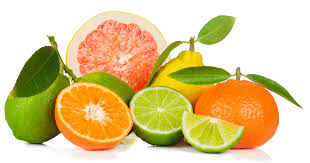 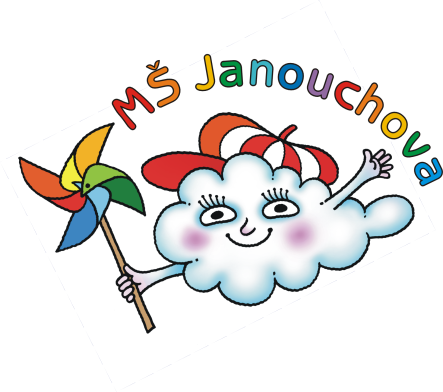 JÍDELNÍ LÍSTEKOD 2. 4. 2023 DO 5. 4. 2024STRAVA JE URČENA K OKAMŽITÉ SPOTŘEBĚ.ZMĚNA JÍDELNÍČKU JE VYHRAZENA.Pavla Maršálková			Helena Zímová		Šárka Ryšavávedoucí kuchařka			vedoucí kuchařka		vedoucí školní jídelnyjídelna Janouchova			jídelna ModletickáČerstvé ovoce, zelenina a bylinky jsou v jídelním lístku zvýrazněny modře.Dbáme na dodržování pitného režimu, po celý den je dětem nabízen mírně oslazený ovocný čaj a voda.PŘESNÍDÁVKAOBĚDSVAČINA1. 4.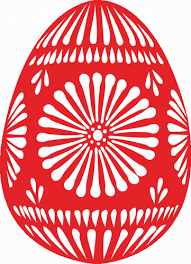 Velikonoční pondělí2. 4.pomazánka z tuňáka, chléb, kapie, čaj s citrónem(1,4)polévka z míchané zeleninybílé fazolky po florentinsku, pečivo, jablko, ovocný čaj(1,7,9)chléb, tvarohová pomazánka s pažitkou, mrkev, mléko(1,7)3. 4.obilné kuličky, banán, mléko(1,7)zeleninový vývar s rýžíkrůtí pečeně, bramborový knedlík, červené zelí, mandarinka, ovocný čaj(1,9)tmavá kostka, pomazánkové máslo, rajčátko, čaj, mléko(1,7)4. 4.chléb, luštěninová pomazánka, paprika, mléko(1,7)zeleninová krémová polévka s červenou řepoušpanělský guláš s rýží, ovocný salát s kiwi, ovocný čaj(1,3,7,9)ovocný jogurt, rohlík, jablko, ovocný čaj(1,7)5. 4.večka, medové máslo, hruška, mléko(1,7)celerový krém s houstičkoučevapčiči s bramborem, zeleninová obloha, (okurka, paprika, rajče), ovocný čaj(1, 9)chléb, rybí pomazánka, pomeranč, ovocný čaj(1,4)